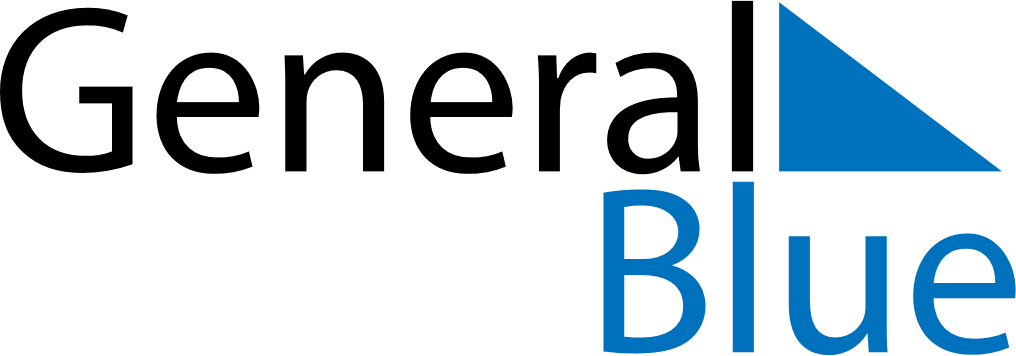 Weekly CalendarOctober 18, 2021 - October 24, 2021Weekly CalendarOctober 18, 2021 - October 24, 2021MondayOct 18MondayOct 18TuesdayOct 19WednesdayOct 20WednesdayOct 20ThursdayOct 21FridayOct 22FridayOct 22SaturdayOct 23SundayOct 24SundayOct 24My Notes